МУНИЦИПАЛЬНОЕ БЮДЖЕТНОЕ ОБЩЕОБРАЗОВАТЕЛЬНОЕ УЧРЕЖДЕНИЕ«МБОУ «Лицей № 130 «РАЭПШ»УтвержденоДиректор МБОУ «Лицей № 130 РАЭПШ»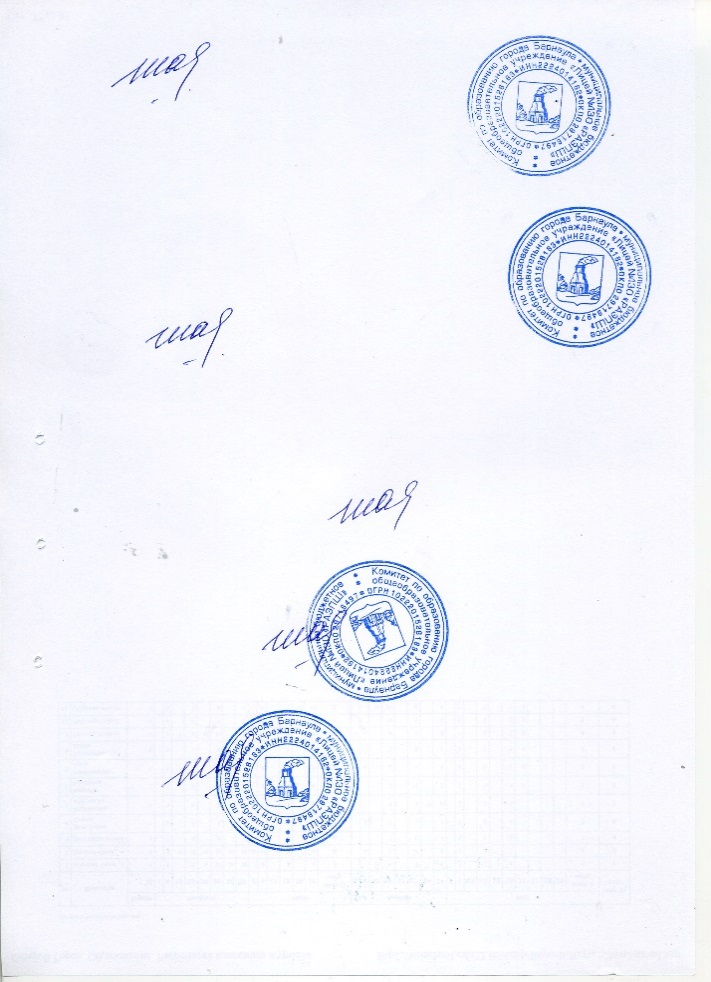 _______________________ О.И. Шарапова29.08.2022 годПлан мероприятий по безопасности дорожного движения на 2022 – 2023 учебный  годБарнаул 2022 год План мероприятий по профилактике детского дорожно-транспортного травматизма и пропаганде ПДДна 2022-2023 учебный год.  План  работы по профилактике ДДТТс родителями учащихся 	Цель: вовлечение родителей в учебно-воспитательный процесс и в работу по профилактике ДТП и пропаганде ПДД среди учащихся.План  работы по профилактике ДДТТ и пропаганде ПДДс педагогами школы	Цель: совершенствование знаний педагогов в области обучения детей  ПДД, обмен передовым опытом.МероприятиеМероприятиеКлассОтветственный12234Проведение целенаправленных мероприятий по профилактике ДДТТ с учащимисяПроведение целенаправленных мероприятий по профилактике ДДТТ с учащимисяПроведение целенаправленных мероприятий по профилактике ДДТТ с учащимисяПроведение целенаправленных мероприятий по профилактике ДДТТ с учащимисяПроведение целенаправленных мероприятий по профилактике ДДТТ с учащимисяВ течении годаВ течении года1. Проведение инструктажей с учащимися по правилам поведения в транспорте, на проезжей части, во дворах;2. Планирование и проведение мероприятий для месячника безопасности, недели ОБЖ; игровых программ по БДД для начальной школы. 3. Сотрудничество с инспекторами ГИБДД, совместное проведение массовых мероприятий по БДД.5. Участие в школьных и районных конкурсах по безопасности дорожного движения.6. Проведение уроков по БДД в рамках предметов «Окружающий мир» и ОБЖ7. Проведение ежедневных «минуток безопасности», акцентируя внимание на погодные условия и особенности улично-дорожной сети.8. Беседа с учащимися перед  каждыми каникулами на тему «Улица полна  опасностей и неожиданностей»9. Проведение тестирования по практическому владению учащимися навыками безопасного поведения на дорогах и в транспорте.  10. Выпуск тематической стенной газеты « Будь внимателен на дороге, пешеход!»11. Занятия по оказанию первой медицинской помощи.12. Индивидуальные беседы с учащимися, находящимися на внутришкольном контроле, со старшеклассниками, имеющими мотоциклы, скутеры  в хозяйстве и их родителями по данной теме.13. Организовать изучение Правил дорожного движения с детьми согласно Программе.14. Оформление  в школе уголков  по  безопасности дорожного движения.15. Проведение тематических утренников, викторин, игр, конкурсов, соревнований по ПДД.1-11 1-111-111-111-4, 8, 10,111-111-111-114,5,6,7 Классные руководители Классные руководители Классные руководители               Классные руководители              Учителя ОБЖКлассные руководители Звонникова О.Ю.учителя информатикикл.руководителиШкольный врачЗвонникова О.Ю., классные руководители   классные руководители            СентябрьСентябрьМесячник безопасности:Организация и проведение урока, посвященного адаптации детей после летних каникул.Классные часы по безопасности, инструктажи по БДД.Викторина по ПДДОформление тематических стендов по ПДД на 1-м этажеОформление уголков безопасности в классах.Встречи с инспектором ГИБДД    Разработка памяток  по БДД для учащихся начальной школыСоставление схем безопасных маршрутов движения детей в школу и обратно, принятие мер к ограждению опасных для движения детей местВручение фликеров (светоотражающие элементы) (1 кл.); 1-111-11Классные руководителиКлассные руководителиУчитель  ОБЖМахаева М.В.,Звонникова О.Ю.Классные руководители           Звонникова О.Ю.ОктябрьОктябрьПроведение  подвижных игр по ПДД в начальной школеНеделя безопасности Инструктаж по БДД перед осенними  каникулами 1-4 Классные руководители           НоябрьНоябрьБеседы по ПДД в начальной школеДень Памяти жертв ДТП; Организация конкурсов на лучший рисунок, рассказ, стихотворение по БДД.Беседы  о напоминании о зимних дорожных ловушках; 1-11Классные руководители ДекабрьДекабрьКлассные часы «У ПДД каникул не бывает» (БДД во время зимних каникул)Встреча с инспекторами ГИБДДИнструктаж по технике безопасности при переходе улиц в зимнее время года 1-111 - 5Классные руководителиУчитель ОБЖ ЯнварьЯнварь1.  Составление памяток по БДД для учащихся начальной школы2. Принять участие в Едином дне безопасности дорожного движения «Зима: дорога, транспорт, пешеход»1 – 41 – 8  Классные  руководителиФевральФевраль 1.   Проведение бесед-«минуток» по профилактике несчастных случаев с детьми на дороге. Классные руководители МартМартПроведение игр по БДД в начальной школе.1 - 4Классные руководители АпрельАпрельДень защиты детейВстречи с инспекторами ГИБДД, Викторина по ПДД1-11 Классные  руководители МайМай1.  Участие в городских соревнованиях   «Безопасное колесо»2.  Классные часы о дорожной безопасности во время летних каникул3.  Беседы в начальной школе о правилах безопасного поведения летом4.  День здоровья и безопасности:5.  Муниципальные и городские соревнования юных велосипедистов   «Безопасное колесо» среди учащихся.1-101-53-5Сунгуров А.С.Учитель ОБЖКлассные  руководители №Содержание деятельностиСрокиОтветственный1Проведение  родительских собраний   по профилактике детского дорожно-транспортного травматизма по темам: В течение годаЗвонникова О.Ю., классные руководители2Лекторий для родителейВ течение года с родителями детей, склонных к правонарушениямМахаева М.В., Звонниква О.Ю.,Можелева Н.М..,Классные руководители3Индивидуальные консультации (для родителей, чьи дети ездят на  автобусе в школу)По мере необходимостиКлассныеруководители4Привлечение родителей к проведению мероприятий по ПДД «Безопасное колесо»В течение годаМайВ классах – классные руководители.5Привлечение родителей к изготовлению пособий и атрибутов для проведения мероприятий по ПДДПо мере необходимости  Махаева М.В.Учитель ОБЖ6Посещение сайта школы в разделе «Дорожная безопасность»В течение годаКлассные руководители7.Доводить  до сведения  родителей содержание выступлений сотрудников ГИБДД с анализом ДТП.В течение года Звонникова О.Ю.., классные руководители№Наименование мероприятийСрок
выполненияОтветственный за
выполнение1.Знакомить педагогов школы с информацией Управления ГИБДД УМВД  России по Алтайскому краю  «О состоянии детского дорожно-транспортного травматизма» Август – май  Звонникова О.Ю.  2.Организовать с педработниками инструктивно-методические занятия и семинары по методике проведения занятий с детьми по Правилам дорожного движения.в течение года Звонникова О.Ю. 3.Включить в план работы школы и в планы воспитательной работы педагогических работников кроме обязательного изучения Правил дорожного движения с детьми согласно Программе, проведение тематических утренников, викторин, игр, конкурсов, соревнований, встреч с работниками ГИБДД и другие мероприятия по безопасности движенияАвгуст - сентябрь  Звонникова О.Ю., классные руководители4.Проведение совещаний по подготовке месячников  по профилактике ДДТТ: (по отдельному плану).Август- сентябрьЗвонникова О.Ю., классные руководители5.Проведение часов общения по вопросам профилактики ДДТТ (в соответствии с программой).В течение годаЗвонникова О.Ю.6. Оформление  индивидуальных маршрутных листов безопасного пути «Школа- дом» (1-7 классы).  В течение  I четверти  Классные руководители  1-7 классов.7.Помощь педагогам в разработке памяток «Безопасное поведение на улице».октябрьЗвонникова О.Ю.8. Совещание при директоре по профилактике ДДТТ октябрь Звонникова О.Ю.9.Знакомство педагогов  с материалами  газеты «Добрая дорога домой» для проведения  ежедневных  «минуток безопасности».  В течение года.Звонникова О.Ю.10.Доводить  до сведения педагогов содержание писем ГИБДД УМВД России по Алтайскому краю  В течение года Звонникова О.Ю11.Организация  занятий по оказанию первой медицинской помощи для педагогов школы.В течение года школьный врач12.Организация  встреч  с работниками ГИБДД. В течение года  Звонникова О.Ю.13.Ознакомление с планами проведения  «Недели безопасности дорожного движения».Сентябрь,майЗвонникова О.Ю.